Il giorno 20 Marzo 2014, alle ore 09.30 il giornalista Alfredo Salzano ha incontratogli alunni del liceo Enrico Fermi di Montesarchio nell'aula blu dell'istituto. Il relatore ha trattato argomenti molto interessanti, catturando l'attenzione esuscitando anche la curiosità degli alunni. Ha raccontato loro della sua carrieragiornalistica, iniziata all'età di soli dieci anni alla radio, assumendo nel tempo ruolisempre più importanti. Ha detto di aver intervistato persone piuttosto famose, trale quali: Lucio Dalla, un anno prima della sua morte; Rita Levi Montalcini, ilcelebre doppiatore Luca Ward, instaurando con alcuni anche un rapporto amichevole.Ha catturato ancor di più l'interesse degli alunni, proponendo loro la visita allostudio televisivo di TV7 e invitandoli anche a partecipare ad un talk show. E'stata per  tutti un'esperienza molto importante e significativa, perché noncapita spesso di poter conoscere un giornalista che opera sul nostro territorio.Giulia Izzo, III C liceo linguistico 'Enrico Fermi' Montesarchio  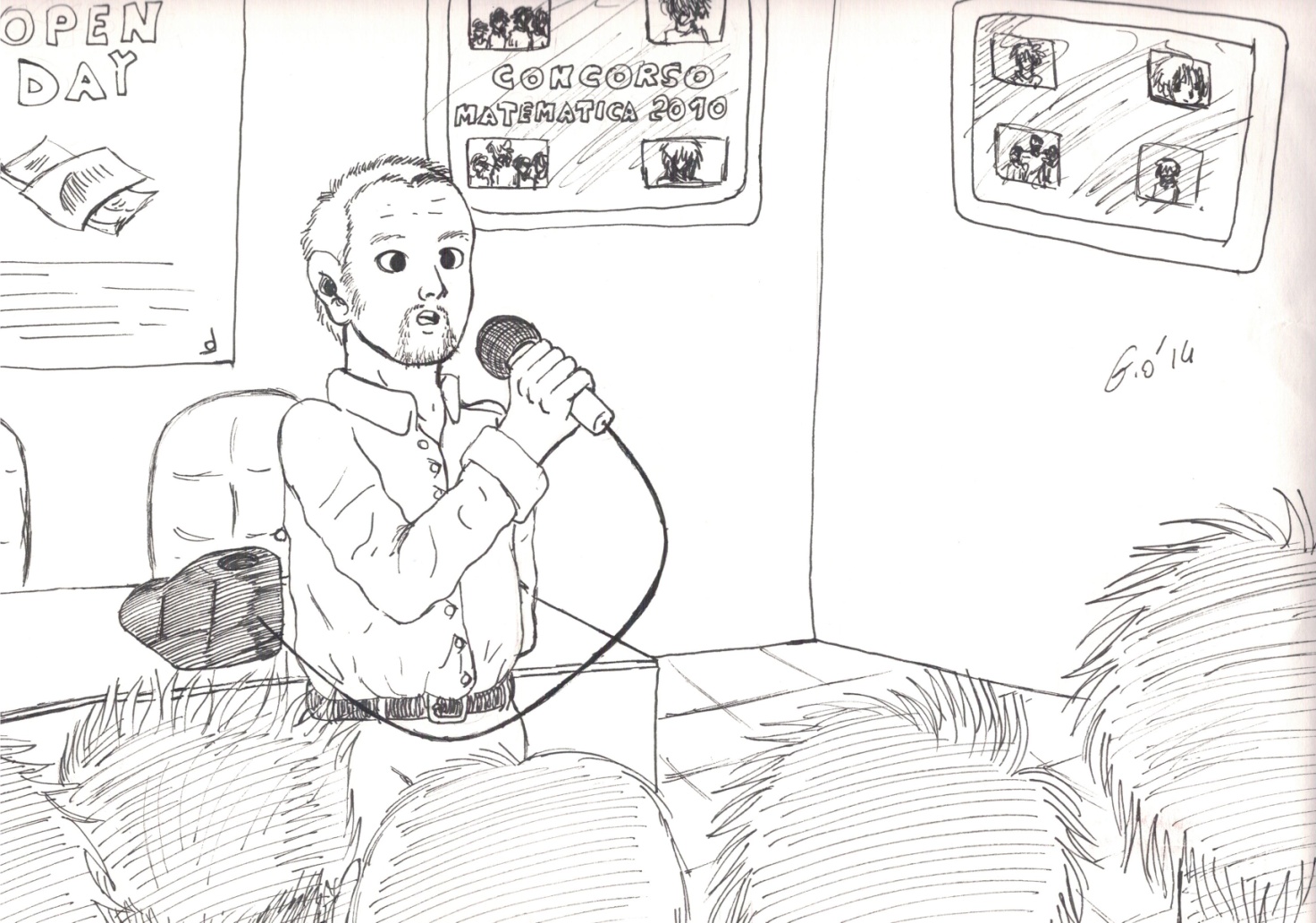 Gionathan Mauriello , III C liceo linguistico  'Enrico Fermi' Montesarchio  